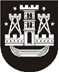 KLAIPĖDOS MIESTO SAVIVALDYBĖS TARYBASPRENDIMASDĖL KLAIPĖDOS MIESTO SAVIVALDYBĖS TARYBOS 2015 M. GRUODŽIO 22 D. SPRENDIMO NR. T2-356 „DĖL VIETINĖS RINKLIAVOS UŽ NAUDOJIMĄSI SAVIVALDYBĖS TARYBOS NUSTATYTOMIS MOKAMOMIS VIETOMIS AUTOMOBILIAMS STATYTI TVARKOS“ PAKEITIMO 2017 m. balandžio 27 d. Nr. T2-90KlaipėdaVadovaudamasi Lietuvos Respublikos vietos savivaldos įstatymo 18 straipsnio 1 dalimi ir Lietuvos Respublikos rinkliavų įstatymo 12 straipsnio 2 punktu, Klaipėdos miesto savivaldybės taryba nusprendžia:1. Pakeisti Vietinės rinkliavos už naudojimąsi savivaldybės tarybos nustatytomis mokamomis vietomis automobiliams statyti Klaipėdos mieste nuostatus, patvirtintus Klaipėdos miesto savivaldybės tarybos 2015 m. gruodžio 22 d. sprendimu Nr. T2-356 „Dėl vietinės rinkliavos už naudojimąsi savivaldybės tarybos nustatytomis mokamomis vietomis automobiliams statyti tvarkos“:1.1. pakeisti 6.4 papunktį ir jį išdėstyti taip: „6.4. ekologiškoms transporto priemonėms (elektros varikliais ar vandeniliu varomiems automobiliams), registruotoms Lietuvos Respublikoje, kurioms VšĮ „Klaipėdos keleivinis transportas“ yra išdavusi nemokamą leidimą, arba pažymėtoms valstybinių numerių ženklais, skirtais elektros energija ar vandeniliu varomoms transporto priemonėms.“;1.2. pakeisti 7.4 papunktį ir jį išdėstyti taip:„7.4. Leidimas transporto priemonei statyti konkrečioje stovėjimo vietoje – terminuotas leidimas naudotis konkrečia mokama vieta automobiliams statyti, esančia raudonojoje, geltonojoje, baltojoje, mėlynojoje ar žaliojoje zonoje.“2. Skelbti šį sprendimą Teisės aktų registre ir Klaipėdos miesto savivaldybės interneto svetainėje.Savivaldybės mero pavaduotojaJudita Simonavičiūtė